Allegato A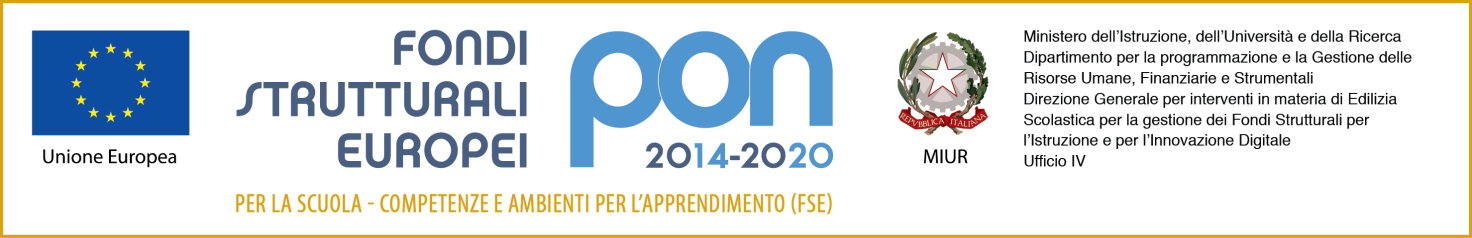 AL DIRIGENTE SCOLASTICO IISS “L. Vanvitelli” Lioni (AV) Sergio SicilianoOGGETTO: Domanda di partecipazione per la selezione di corsisti apprendenti "Fondi Strutturali Europei – Programma Operativo Nazionale “Per la scuola, competenze e ambienti per l’apprendimento” 2014-2020. Fondi Strutturali Europei - Programma Operativo Nazionale “Per la scuola, competenze e ambienti per l’apprendimento” 2014-2020. “Percorsi per adulti e giovani adulti”. Asse I – Istruzione – Fondo Sociale Europeo (FSE). Obiettivo specifico 10.3 Azione 10.3.1. Sottoazione 10.3.1A: percorsi per adulte/adulti presso le istituzioni scolastiche secondarie di secondo grado che hanno sedi di percorsi di secondo livello per l'istruzione degli adulti comprese le sedi carcerarie. Sottoazione 10.3.1B: percorsi per il potenziamento delle competenze delle adulte e degli adulti iscritti presso i Centri provinciali per l’istruzione degli adulti (CPIA), comprese le sedi carcerarie. Progetto PON FSE 2014-2020 “Per la Scuola – Competenze e ambienti perl’apprendimento” Progetto “Lifelong Learning...Adulti protagonisti”Codice progetto 10.3.1A-FSEPON-CA-2017-46CUP: G64C17000110007Dati dell’apprendenteCognome |____________________________________|Nome|___________________________________| Classe |_______| Sez. |_______Indirizzo_____________________________________________________|Il sottoscritto chiede l’iscrizione al seguente Modulo: • MODULO 1. ECDL base 1 (30 ore)• MODULO 3. Inglese base 1 (30 ore)• MODULO 5. Italiano- Libertà nelle parole 1 (30 ore)DATA ___________   FIRMA ________________________________________________________________